RS-130Z单光成像跟踪系统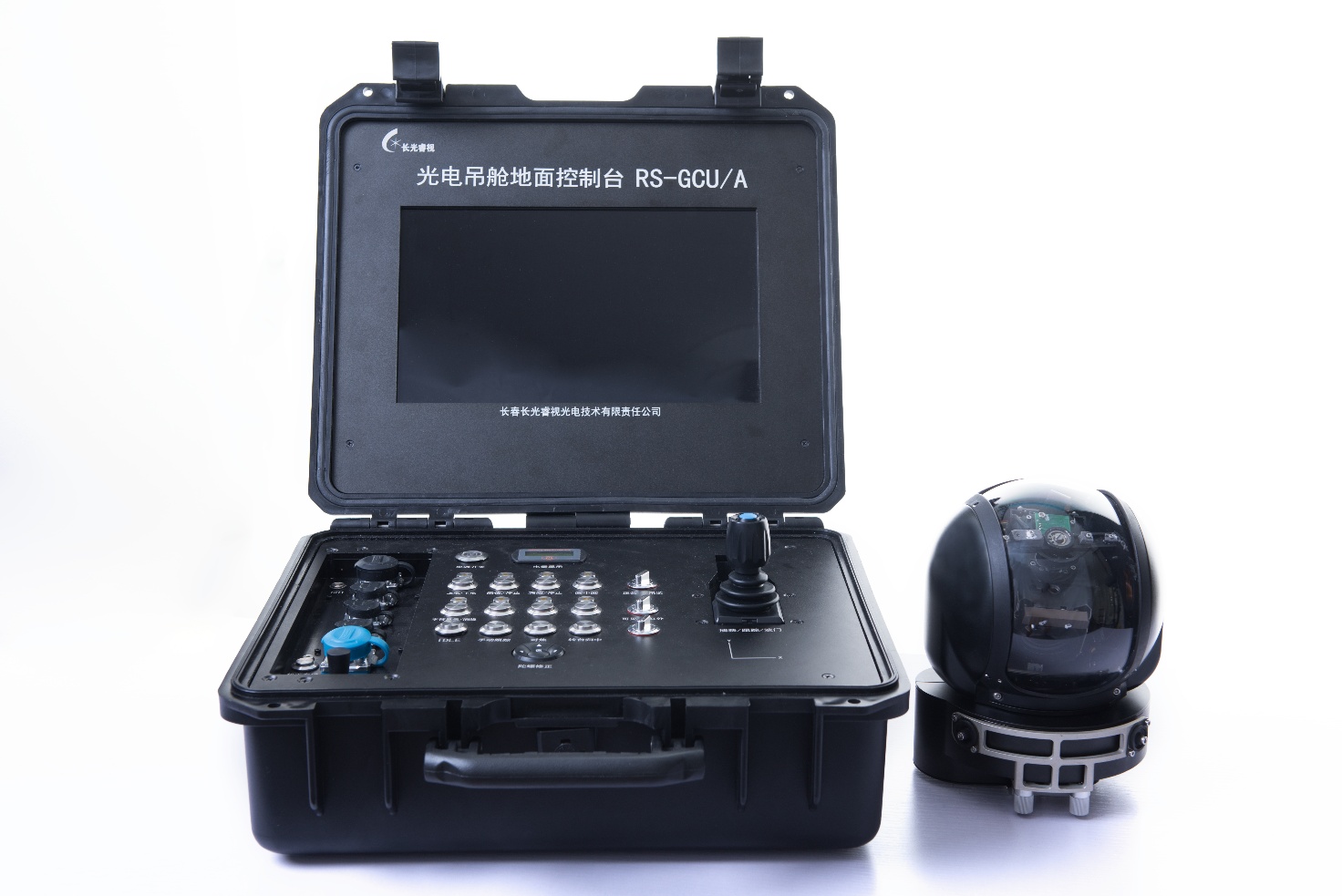 图 RS-130Z单光成像跟踪系统产品技术指标：平台指标（1）方位范围：360°连续 （2）俯仰范围：＋20°～90°（水平为零） （3）回转速率：最大50°/s （4）稳定精度：≤0.1mrad（RMS）（5）通讯控制接口：RS-232（6）供电电源DC：20 ～45V （7）功耗：≤30W（包括载荷） （8）重量：≤2.2kg（包括载荷） （9）尺寸：φ165mm×215mm（10）工作温度：-20℃～+60℃载荷指标载荷指标可见光低照度相机指标（1）分辨率：1920×1080（2）焦距：4.3mm～129mm （3）最低成像照度：0.01lx（4）水平视场角：2.3°～63.7°（5）地面像元分辨率：0.022m（1000m距离）（6）具有电子稳像、去雾、自动对焦、 自动调光等功能视频跟踪器指标（1）最小目标跟踪尺寸：4×4像素 （2）跟踪速度：≥48像素每帧 （3）跟踪算法：相关跟踪、对比度跟踪 （4）输出视频接口：HD-SDI（5）具有波门跟踪自适应、字符消隐等功能 